День чистоты в сельском поселении Среднекарамалинский сельсовет  24 апреля 2020 года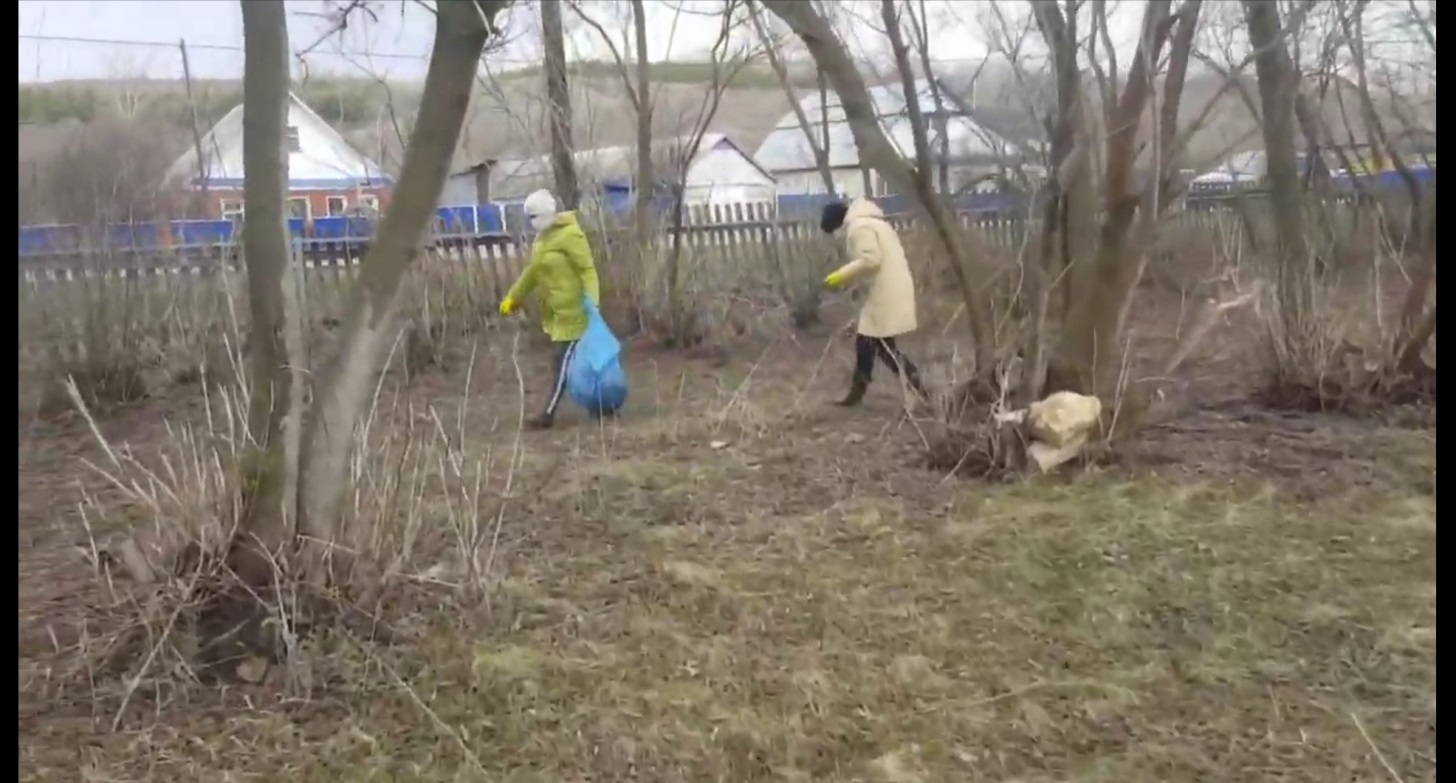 До дождя убрали территорию детской площадки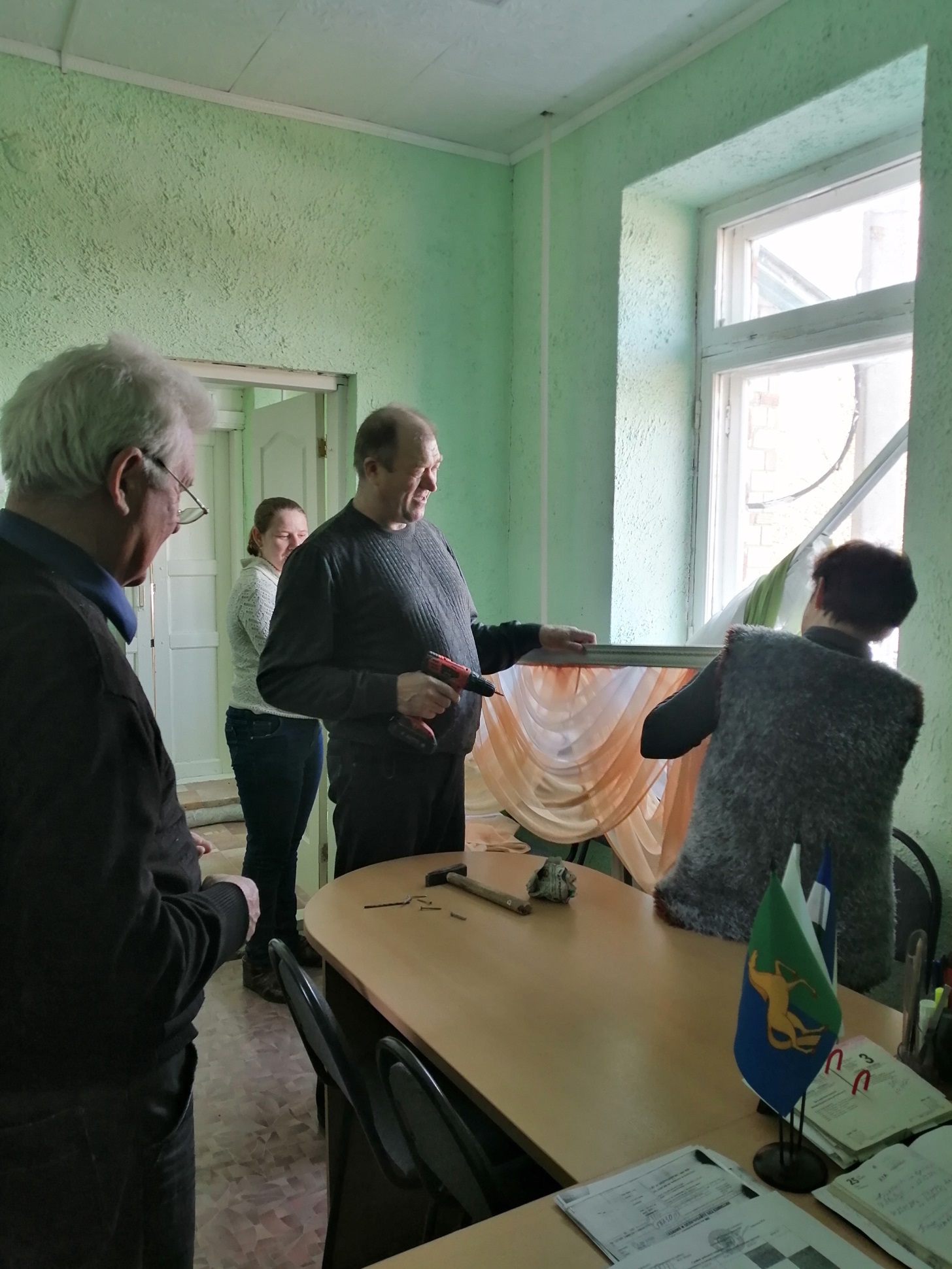 Дождь, решили навести чистоту и в помещии.